Фоторепортаж                                                                                                                                                                           о проведении спортивного развлечения                                                                                в младшей группе и второй группе раннего возраста                                                                                                       «Корзина витаминов» 22.06.2021г.                                                                                                            Шилова Ирина Александровна, воспитатель                                                         высшей квалификационной категории;                                                                                Алексеева Елена Викторовна, воспитатель                                                              высшей квалификационной категории Грязнова Елена Борисовна, воспитатель первой квалификационной категории Цели: - пропаганда активного отдыха детей, здорового образа жизни;- создание благоприятной эмоциональной атмосферы для взаимодействия детей.Задачи: - формировать знания о пользе витаминов;- развивать быстроту, ловкость, умение самостоятельно выполнять задание;- развивать интерес к спортивным играм, укрепить здоровье детей;- воспитывать взаимодействие детей, умение играть в команде, сопереживать.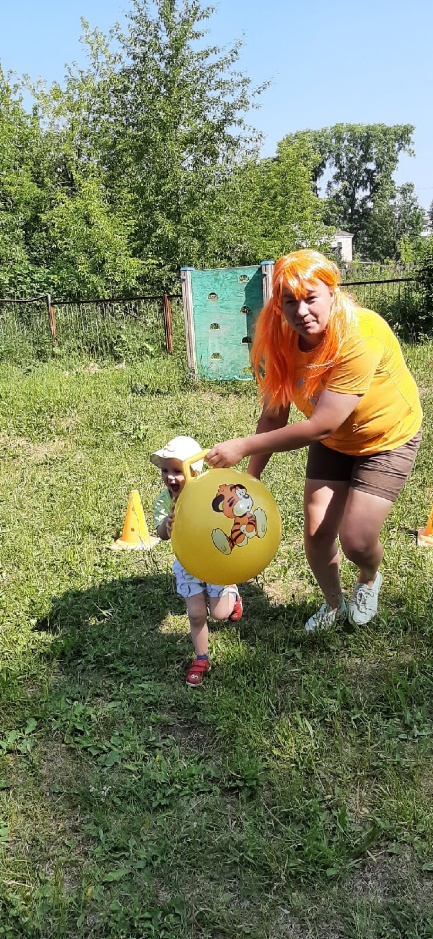 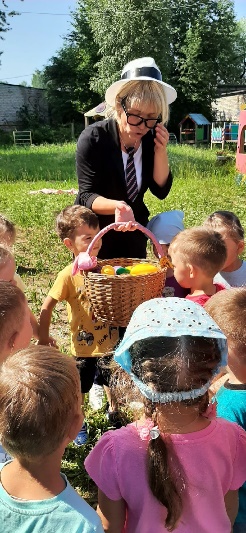 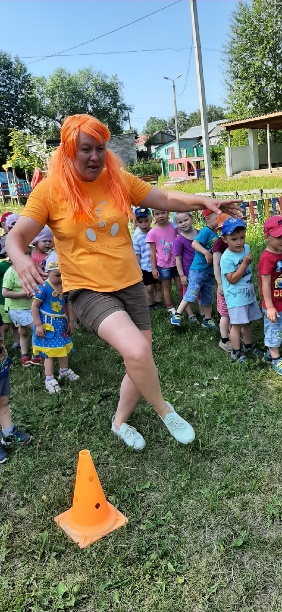 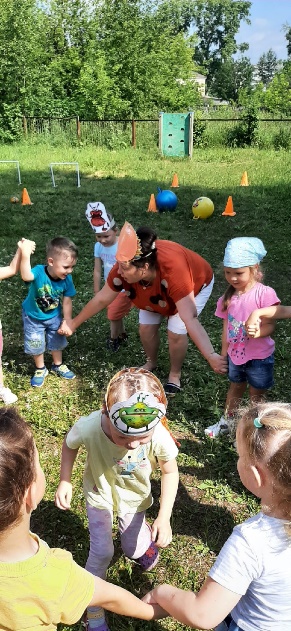 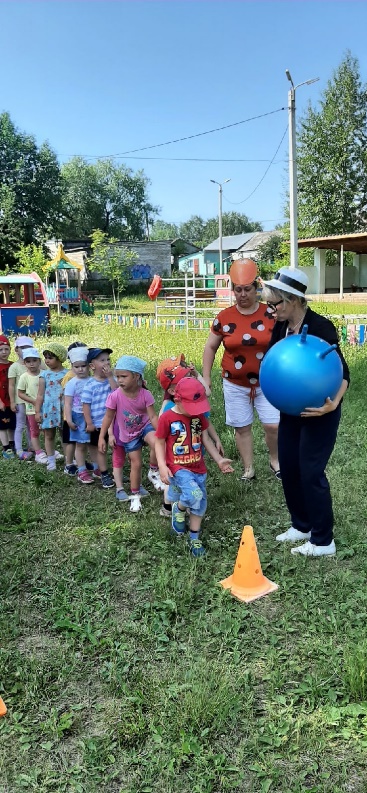 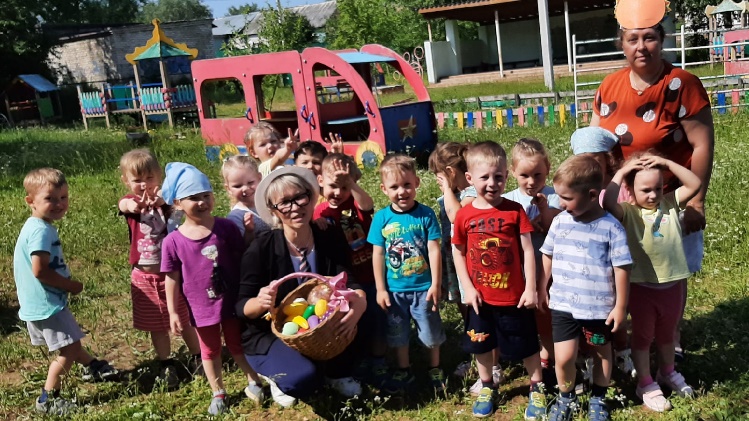 